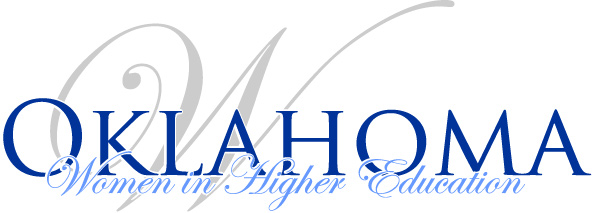 Board Meeting AgendaOctober 29, 20182 p.m. – 4:00 p.m.Approval of Minutes September 17, 2018Review finance reportFall ConferenceReservations for dinnerPlaceRoom (if more come to stay the evening)Speakers:Dr. GarrettSpeaker fee: Whatever we feel is "customary" made payable to the Emporia State University FoundationHotel Reservation: She would like for someone to make a reservation for her.Mileage: If we want to reimburse her mileage, it will be from 1 Kellogg Circle Emporia, KS and also made payable to ESU Foundation. (It’s about 230 miles each way).Dinner the evening before: She would love to meet with the Ex Board to have dinner the evening before.  We just need to let her know when and where.Jill CastillaPresident of Citizens Bank in EdmondHotel reservations for guest speakersProposals CountThank you to all for your work in reviewing the proposalsPrograms and name tagsConference food itemsCV ReviewsTime to meet to get all setupBrief Business Meeting to begin conferenceKaren SweeneyUpdate – New board members, still looking for a 2 year representative;Finance Report – SuzanneJob Shadow – ShirleyResume Overview – WoogieNew/become a member – AngelDebbie Blanke Scholarship – DebbieIntroduction of speakersOther BusinessACE Conference – Saturday, March 9, Sunday, March 10; early bird registration 9/17 – 11/15.